Ma boite à mots 1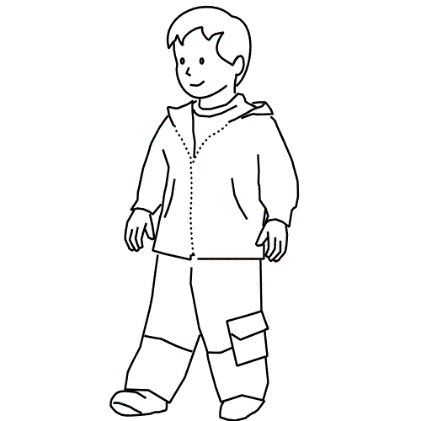 un garçonun garçonun garçonun garçon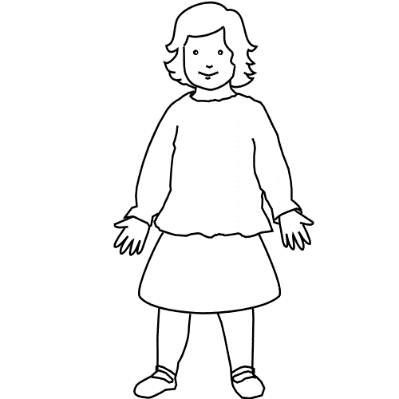 une filleune fille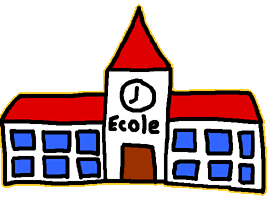 l’ écolel’ écolel’ écolel’ école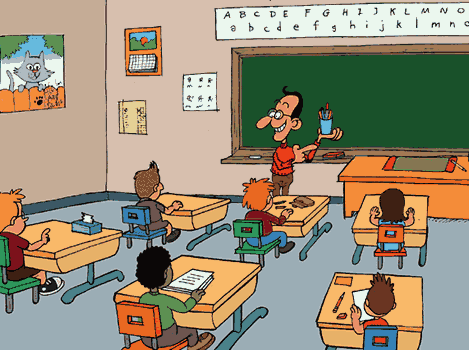 la classela classeAnna est une fille.Anna est une fille.Aëron est un garçon.Aëron est un garçon.C’est une classe.C’est une classe.C’est une école.C’est une école.C’est une classe.C’est une classe.C’est une école.C’est une école.